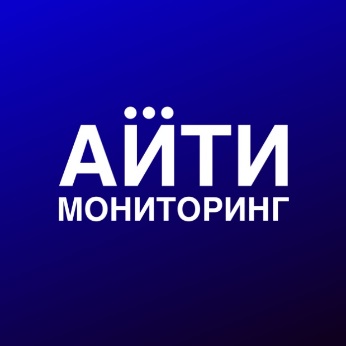 Пресс-релиз №3 ООО «АйТи мониторинг»Москва | Июнь 2023IT-Digest: 20 лет на службе крупнейших российских ИТ-компанийАгентство "IT monitoring"  (ООО "АйТи мониторинг", Москва) отмечает 20-летие выпуска отраслевого B2B-еженедельника "IT-Digest".В мае 2003 года вышел первый выпуск информационного обзора ИТ-рынка — "IT-Digest", разработанного в ответ на требования ряда крупных производителей и дистрибьюторов быть в курсе трендов и последних новостей отрасли при минимальных затратах времени на изучение. И вот уже 20 лет "IT-Digest" сообщает самые важные новости компаниям, предоставляя конкурентное информационное преимущество. Дайджест — еженедельный отчёт, распространяемый по подписке. Подписчики — компании российского ИТ-рынка, лидеры в своих сегментах (производители вычислительной техники и ПО, дистрибьюторы, интеграторы, ассоциации). Именно они сквозь призму новостей и цифр видят перспективу, могут применить полученную информацию для поиска новых идей и возможностей развития собственного бизнеса.На сегодняшний момент можно сказать, что "IT-Digest" является одним из старейших российских действующих ИТ-изданий, выходящих по подписке.Комментирует генеральный директор ООО "АйТи мониторинг" Константин Панько: "Независимо от последних событий и всеобщего внимания к ИТ-отрасли, обладание информацией о процессах, трендах и событиях создаёт накопительный эффект знаний. В условиях глобальной нестабильности это особенно актуально, ведь знать о том, что делают конкуренты, какие тенденции происходят на рынках и отслеживать действия властей становится жизненной необходимостью. Порой одна новость может стать отправной точкой для выхода на новый рынок, роста портфеля заказов, защиты от конкурентов. И это реальная практика компаний, которые понимают ценность информации и умеют её использовать".Каждый выпуск дайджеста состоит из следующих разделов: Рынок в цифрах; Государство и ИТ; Новости рынка; Новости компаний; ИТ-услуги; Ритейл; Дистрибуция; Бытовая техника и электроника. Для всех новых заказчиков   предоставляется бесплатная ознакомительная подписка на месяц. Для этого можно отправить запрос на адрес hr@itmonitoring.ru или оставить заявку в форме. С примером можно ознакомится в профиле юридического лица ООО «АйТи мониторинг» на сайте «РБК Компании». Подписывайтесь, ваши конкуренты уже это сделали!О компании «АйТи мониторинг»Компания "IT monitoring" (ООО "АйТи мониторинг", Москва) оказывает информационные и ИТ-услуги по поиску, анализу, аудиту, размещению информации. Вот уже более 17 лет мы сотрудничаем с крупнейшими ИТ-компаниями, способствуя своими информационными решениями росту их конкурентоспособности и развитию новых направлений деятельности. Более 100 компаний из отраслей ИТ, PR, ТЭК, промышленность, финансы входит в референс-лист "АйТи мониторинг" – A4Tech, ABBYY, AMD, Apple, BenQ, Cactus, Dell, Depo Computers, Eaton, HP, Intel, Ippon, iRU, Inline Technologies, Merlion, Microsoft, Nokia, OCS Distribution, Panasonic, RRC Group, Seagate, Symantec, Siemens, Silwerhof, Tegrus, Аквариус, Альфа-Банк, Бюрократ, Код Безопасности, Ланит, Лаборатория Касперского, Национальная компьютерная корпорация, Систематика, Ситилинк, Сбер, ДКС, Coca-Cola, Михайлов и Партнеры, BORK, re:Store, М.Видео, Позитроника, Связной, Эльдорадо, Вымпелком, BMW, РЖД и др. Многолетний опыт работы с крупнейшими российскими и иностранными компаниями позволил сформировать репутацию профессионального и надежного агентства. Наши главные принципы — ответственность и результативность. Нам доверяют лидеры ИТ-рынка!Почему лидеры отрасли выбирают «АйТи мониторинг»Опыт | Опыт работы насчитывает более 17 лет бесперебойной и качественной работы по подготовке отчетов для крупнейших российских и зарубежных компанийОтветственность | Мы ответственно подходим к работе, срокам и договоренностям. Мы честны, как в методах, так и ценообразовании.Ценность | Наши отчеты позволяют находить новые возможности, реагировать на вызовы и действия конкурентов.Основные услуги «АйТи мониторинг»Мониторинг СМИ | Мы делаем классический мониторинг СМИ с помощью технологии многоуровневого сбора информации в виде интервальных отчетов (неделя, месяц, квартал, полугодие, год). Отчеты могут быть текстовой формы или с аналитическим инструментарием.Мониторинг конкурентов | Мониторинг конкурентов — это еженедельная сводка информации о конкурентах из открытых источников. В отличие от мониторинга СМИ, в мониторинг конкурентов включаются новости с сайтов, социальных сетей, упоминания в СМИ и др. Такой подход дает более полное представление о деятельности оппонентов, не привязываясь к СМИ. Дайджесты | Дайджест представляет собой еженедельный новостной обзор интересующего вас рынка или темы. На регулярной основе мы готовим "IT-Digest", а также создаем индивидуальные решения исходя из задач конкретной компании или персоналии. Анализ репутации | Для исследования репутации мы используем методику контент-анализа, которая позволяет выявить представление о компании, персоне или продукте, сложившееся в СМИ или других носителях информации.Размещение пресс-релизов | С помощью нашего сервиса вы сможете повысить известность и узнаваемость вашей компании, улучшить поисковую видимость, увеличить цитируемость, поддерживать положительный тон информации о компании. Мы берем на себя механическую работу по размещению вашего контента на различных специализированных площадках, включая блог-платформы и социальные сети, тем самым освобождаем PR-специалистов от рутинной работы.Контакты: https://www.itmonitoring.ru | info@itmonitoring.ru | +7(916) 425-98-15 | г. Москва, ул. Вилиса Лациса, дом 41.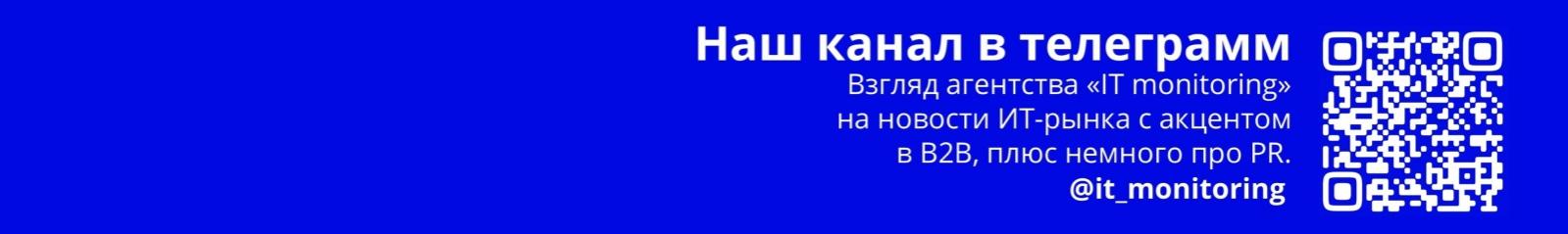 